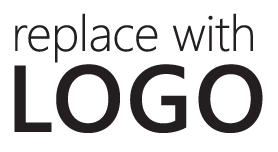 [Name of Hospital] Celebrates National Revenue integrity weekProfessionals celebrate Revenue Integrity Week , , – [Hospital name] will host several events to celebrate the work of its revenue integrity professionals in honor of its annual week of recognition. This year’s theme is Your Career in Bloom!Revenue Integrity Week is designed to increase public awareness of the revenue integrity profession and celebrate the diligence and dedication of revenue integrity professionals. As healthcare organizations refine and expand roles for revenue integrity professionals and form dedicated revenue integrity departments, there is an increasing need to recognize the valuable contributions of revenue integrity professionals in the healthcare setting.[{Insert a quote from your revenue integrity director/manager or hospital administration regarding the importance of revenue integrity efforts such as:
“Recognition of staff who positively contribute to the revenue cycle is vital in any healthcare setting. I hope that everyone takes time to applaud the tireless efforts of all of these team members.”] Revenue integrity professionals work to ensure appropriate documentation and application of sound financial practices that can withstand audits at any point in time. Revenue integrity professionals help facilities ensure compliance in billing and documentation by performing chargemaster maintenance, reviewing charges, and addressing the root cause of edits. This week of national recognition sponsored by the National Association of Healthcare Revenue Integrity (NAHRI) helps us to:Recognize the unique and valuable contributions of revenue integrity professionals in the healthcare settingIncrease public awareness of the revenue integrity professionCelebrate the diligence and dedication of revenue integrity professionals“Revenue integrity professionals are vital to supporting the mission of healthcare organization. They ensure reimbursement is accurate, complete, compliant, and audit-proof. They’re leaders in process improvements and efficient solutions for charging, denials management, and data analytics,” said Nicole Votta, director of NAHRI. “Acknowledging the hard work of revenue integrity professionals ensures their value and contributions don’t go unnoticed. Revenue Integrity Week is the ideal time to shine a light on these professionals.” # # #If you would like more information about this topic, please contact  at  or email at .FOR IMMEDIATE RELEASE